4. Bodrum Türk Filmleri Haftası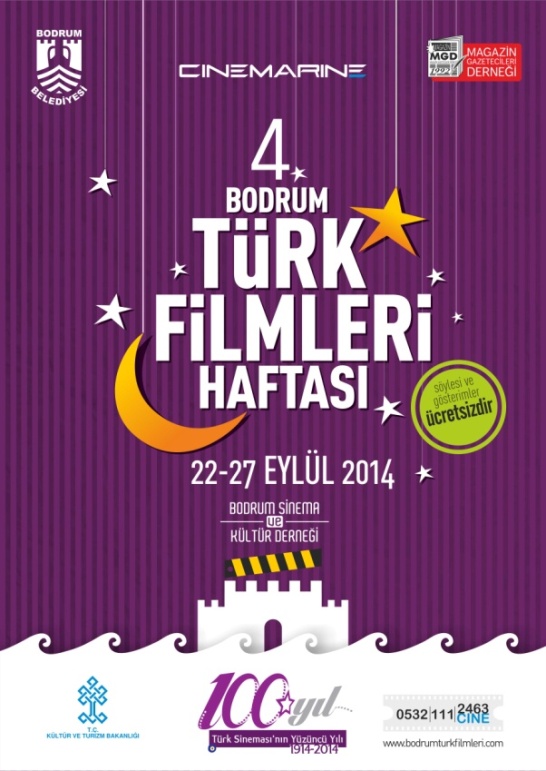 Her yıl Eylül ayının son haftasında gerçekleşen Bodrum Türk Filmleri Haftası (BTFH), süresince gündüz salonlarda halka açık gösterimler yapılırken her gece gündüz kuşağında filmleri gösterilen yönetmen ve oyuncuların son filmlerinin tanıtım galası yapılır. Film tanıtımının ardından seyirci ile söyleşi gerçekleşir. Galalara yapımcı, yönetmen, oyuncular ve halktan izleyiciler yanında sinema salonu sahipleri de katılarak gelecek vizyon filmler hakkında fikir sahibi olurlar. Yapımcı ve yönetmenler de eserlerinin izleyici ile buluşmasında kilit rol oynayan salon sahipleri ile bir araya gelirler. BTFH bu şekilde film yapımcılarının direk salon sahipleri ile buluşturarak karşılıklı görüş alışverişinde bulunulabildikleri tek etkinliktir.Kültür Bakanlığı, Bodrum Belediyesi, Magazin Gazeteciler Derneği ve Cinemarine'in destekleri ile Bodrum Sinema ve Kültür Derneği tarafından bu yıl 4. kez organize edilen Bodrum Türk Filmleri Haftasının profesyoneller günlerinin ilki olan 27 Eylül Cumartesi günü sırası ile Warner Bros Türkiye ve Avşar Film'in yeni yılda gösterime sokacağı yerli yapımların tanıtım kuşakları yapılacaktır. Aynı gece etkinliğin yönetmenler kuşağının finali, tüm sinema sahipleri, basın ve özel davetlilerin katılımı ile Bodrum Kalesinde gerçekleşen kapanış ve ödül törenidir. Törende etkinlik sponsorlarının tanıtımı ve ödül takdimi yanında sinema sektöründe emeği geçen önemli şahsiyetlere verilen BTFH Teşekkür Ödülleri ve Türk Sineması Onur Ödülü sahiplerini bulacak ve aynı gecede Türk Sinemasının 100.Yıl Onur Ödülü Türker İnanoğlu'na verilecektir.Her yıl olduğu gibi bu yıl da etkinliğin finalinde 28 Eylül Pazar günü Kültür ve Turizm Bakanlığı, sinema salonu sahipleri, dağıtım şirketi temsilcileri ile sinema salonu işletmeciliği sektörüne destek ve ürün sağlayan firma ve kuruluşların katılımı ile Sektör Toplantısı yapılacaktır. Toplantıda Türkiye de sinema salonu işletmeciliğinin gelişimi, dünyadaki son gelişmeler, sektörün sorunları ve bu sorunların çözüm yolları tüm tarafların katılımı ile masaya yatırılacaktır. Toplantı sonrasında sonuç bildirimi ve bir yıllık yol haritası Kültür ve Turizm Bakanlığı ve tüm katılımcılara dağıtılacaktır.Bu yıl ilk kez sektör toplantısı öncesinde Sinema Salonu Yatırımcıları Derneğinin ilk genel kurulu gerçekleşecektir. Derneğin amacı Sinema salonu yatırımcı ve işletmecilerinin gelişen teknolojiler ve ekonomik değişimlere uyum sağlaması için bilgilendirme ve yönlendirme çalışmaları yapılması yanında, resmi kurumlar ve ilgili bakanlıkların nezdinde sektörün temsili ve bu mercilerde sektörü ilgilendiren karar toplantılarına sektör adına katılım sağlanarak uygulama ve mevzuatlar konusunda katkı ve bilgi paylaşımı sağlanması, İşletmeciler arasında iletişim ve işbirliği olanaklarını geliştirerek sektörün sağlıklı gelişimi ve sunulan hizmetin kalite standartlarının yükseltilmesidir.Bu çapta ilk ve sektörde eksikliği hissedilen bir girişim olacağı için genel kurula tüm ülke genelinden geniş katılım beklenmekte ve hazırlıklar bu doğrultuda yapılmaktadır. 